Филиал ФБУЗ «Центр гигиены и эпидемиологии по Чувашской  Республике – Чувашии в г. Канаш» напоминает  о соблюдении температурного режима на социальных объектах:— Гигиенические нормативы температуры воздуха в помещениях объектов социальной сферы установлены санитарными правилами: СанПиН 1.2.3685−21 «Гигиенические нормативы и требования к обеспечению безопасности и (или) безвредности для человека факторов среды обитания».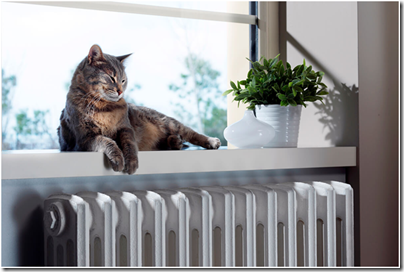 В холодный период года в организациях социального обслуживания температура воздуха в помещениях должна составлять:-22−24°C в приемных, игровых для ясельных групповых ячеек;-21−24°С в игровых младшей, средней, старшей групповых ячеек дошкольных организаций;-19−21°С в спальнях всех групповых ячеек дошкольных организаций;-18−24°C в учебных помещениях и кабинетах общеобразовательных организаций; 18−20°C в спортзале, мастерских;-20−26°С в палатах лечебно-профилактических учреждений;-20−22°С в жилых комнатах в организациях социального обслуживания лиц пожилого возраста, лиц с ограниченными возможностями здоровья и инвалидов.Для контроля температурного режима учебные помещения и кабинеты в общеобразовательных и детских учреждениях, палаты лечебно-профилактических организаций, учреждения социального обслуживания детей и граждан пожилого возраста, домов для детей сирот, домов интернатов должны быть обеспечены бытовыми термометрами.Руководители социальных учреждений являются ответственными лицами за организацию и полноту выполнения санитарных правил, в том числе и за соблюдение температурного режима, и должны обеспечить ежедневный контроль за температурой воздуха в помещениях и при нарушении гигиенических нормативов, принимать безотлагательные меры по обеспечению температурного режима.